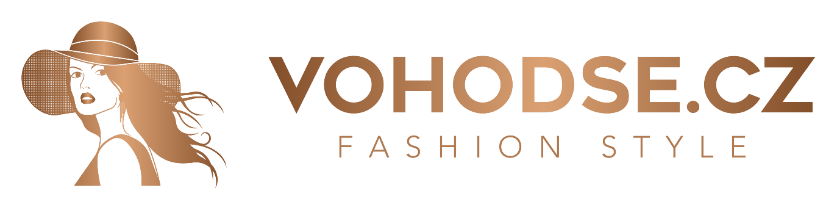 FORMULÁŘ PRO ODSTOUPENÍ OD SMLOUVY / VÝMĚNA ZBOŽÍJméno a příjmení: …………………………………………………………………………………………………………………….Email a telefon: ………………………………………………………………………………………………………………………..Číslo objednávky:   ……….……………………………      Datum přijetí zboží:    ……..………………………………Vyberte následující:Požaduji vrácení peněz: Uveďte číslo bankovního účtu: ………………………………………………. /……………..Vracím následující zboží:  ………………………………………………………………………………………….….………………………………………………………………………………………………………………………………………………………………………………………………………………………………………………………………………………Požaduji výměnu zboží (vrácené zboží požaduji vyměnit za následující) ……………………………………………………………………………………………………………………………………………………………………………………………………………………………………………………………………………………………………………………………………………………………………………………………………………………… ……….….……………        ………..………………datum                              podpis        .                         - - - - - - - - - - - - - - - - - - - - - - - - - - - - - - - - - - - - - - - - - - - - -TENTO FORMULÁŘ ZAŠLETE SPOLEČNĚ SE ZBOŽÍM NA ADRESU:Vyplnění všech údajů je povinné. Odstoupení od kupní smlouvy bude vyřízeno v zákonné lhůtě 14 dnů – dle obchodních podmínek eshopu www.vohodse.cz. VOHODSE.CZDrnovice 340679 76 Drnovice u Lysic